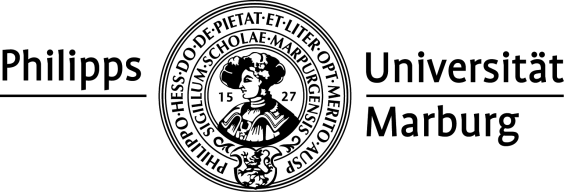 Formblatt und Frageliste ExperimentbeschreibungProjekttitelName des Hauptantragstellers: Institution: Art/Beschreibung des Experiments (ggfs. Anlagen hinzufügen) Erforderliche Angaben: (ggfs. weitere Angaben hinzufügen) • Physikalisch-technisches oder strahlenbiologisches Experiment? • Welche Ionensorten werden benötigt (standardmäßig p oder C12)? • Welche Dosiswerte oder Teilchenfluenzen werden benötigt? • Handelt es sich um 2D- oder 3D-Pläne, bei 2D-Plänen: welche Energien, bei 3D-Plänen: welche Tiefenbereiche, werden besondere Teilchenraten benötigt? • Welche Geometrie sollen die Bestrahlungspläne haben? • Welche Zeit wird für den Auf- und Abbau veranschlagt? • Welche geschätzte Bestrahlungszeit benötigen die Pläne? • Sind Testmessungen vor dem eigentlichen Experiment erforderlich, welche Zeitaufwand benötigen diese? • Handelt es sich um ein fraktioniertes Experiment? Welches Fraktionierungsschema? • Bei biologischen Experimenten: bitte beachten, dass für biologische Experimente noch eine gesonderte Anmeldung erforderlich ist und aktuell nur Sicherheitsstufe 1 durchführbar ist! Sollen genetisch veränderte Organismen verwendet werden? Zellkulturen müssen frei auf Mykoplasmen getestet sein! Bei Gewebe- und/oder Blutproben sind weitere Sicherheitsnachweise (z.B. Ausschluss von HIV, HCV, HBV, …) erforderlich (zusätzliche Anmeldung). Sollen Standardkulturflaschen verwendet werden? Wenn ja, welche? Wird eine Flow Box benötigt? Wie viele Stunden vor und nach der Bestrahlung? Wie viele Tage vor und nach dem Experiment? Wird ein Inkubator für Zellkulturen benötigt? Werden Kühlgeräte benötigt? Welche Volumina und Dauer? Weitere Laborgeräte?Sollen Chemikalien oder Gase verwendet werden? Bitte definieren Sie die Gefahrenstoffe und die potentiellen Gefährdungen (ätzend, giftig, entzündbar, explosiv, …)!Weitere benötigte oder mitgebrachte Laborgeräte (Zentrifuge o.ä.)?PersonenFolgende Personen werden an den Experimenten teilnehmen:Sicherheit und StrahlenschutzArbeitssicherheita) Werden brennbare oder giftige Gase verwendet (z.B. Gastarget, gasgefüllte Detektoren)?Welche Gase werden verwendet?Welche Mengen oder Durchflussraten?b) Werden andere Gefahrenstoffe (z.B. ätzende, giftige, entzündbare, oder biologischgefährliche Materialien) verwendet?Welche Stoffe werden verwendet?Welche Mengen?c) Gibt es an Behältnissen, die unter Vakuum stehen, zerbrechliche Einbauten (z.B. dünneGlas- oder Folienfenster, Implosionsgefahr)?Beschreibung:d) Müssen schwere Teile des Experimentaufbaus während der Strahlzeit bewegt werden?Beschreibung der Ausrüstung und der Vorgehensweise:Strahlenschutza) Werden radioaktive Quellen oder radioaktives Material verwendet?Welche Quellen?Welche Aktivität?b) Ist die Quelle Eigentum des Marburger Ionenstrahl-Therapiezentrums?Falls nicht, liegt eine Bescheinigung über die Dichtheitsprüfung vor?c) Sind die radioaktiven Quelle so aufbewahrt, dassPersonen gegen unnötige Exposition geschützt sind?unbefugte Personen keinen Zugang radioaktiven Quellen haben?d) Woraus besteht das Targetmaterial des Experiments?Welche Dosis/Teilchenzahl soll appliziert werden?Elektrische Sicherheit, Laserstrahlen? a) Werden Hochspannungsversorgungen betrieben? Maximale Spannung, maximaler Strom? b) Werden Hochfrequenzwellen eingesetzt? Maximale Leistung? c) Werden Laser verwendet? Typ und Art (kontinuierlich/gepulst): Leistung/Puls und Tastverhältnis: Sonstiges Gibt es weitere Sicherheitsaspekte? Beschreibung: Ort, Datum:     ,	…Unterschrift: 